Raadsinformatiebrief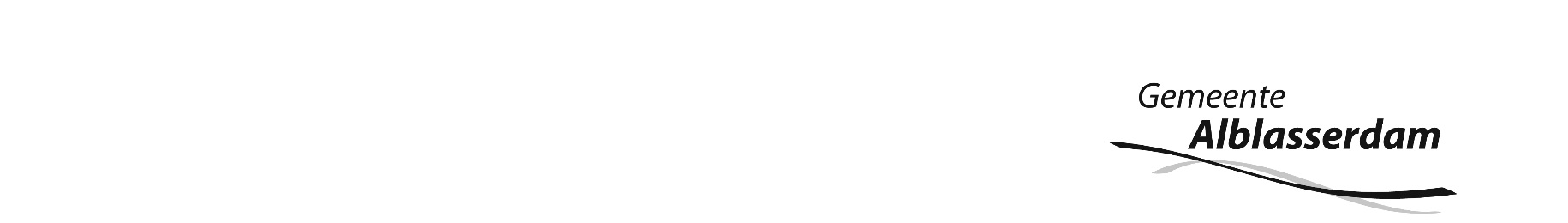 
Onderwerp		: Intrekken bevoegdheden SVHW inzake WKPB Aanleiding		: Wijziging Wet Kenbaarheid Publiekrechtelijke Beperkingen (WKPB)Datum			: 20 oktober 2020Portefeuillehouder	: P. VerheijSchrijver		: Gijs Erkelens
Geachte leden van de gemeenteraad, U ontvangt deze raadsinformatiebrief om u te informeren over een wetswijziging inzake de Wet Kenbaarheid Publiekrechtelijke Beperkingen (WKPB) welke gevolgen heeft voor de Gemeenschappelijke Regeling SVHW 2015, artikel 4.InleidingDe registratie van publiekrechtelijke beperkingen werd voor de gemeente Alblasserdam uitgevoerd door Samenwerkingsverband Vastgoedinformatie Heffing en Waardebepaling (hierna: SVHW). Publiekrechtelijke beperkingen zijn bijvoorbeeld aanschrijvingen of besluiten tot het aanwijzen van een pand als monument. Het SVHW werkte hiervoor met een eigen applicatie die middels de Landelijke Voorziening in verbinding stond met het Kadaster.Op 1 april 2020 is de Wet kenbaarheid publiekrechtelijke beperkingen onroerende zaken (hierna: WKPB) gewijzigd. Alle publiekrechtelijke beperkingen worden onder een nieuw systeem geregistreerd in de Basisregistratie Kadaster (BRK). Hiervoor is door het Kadaster een applicatie ontwikkeld voor gemeenten. Gemeenten hoeven geen eigen registratie meer bij te houden. Het Kadaster zal de Landelijke Voorziening afbouwen.Tot en met 31 december 2020 is er een transitieperiode waarin alle bestuursorganen één voor één over moesten naar het nieuwe systeem. De gemeente Alblasserdam heeft na overleg met het Kadaster de maand oktober 2020 gebruikt om over te gaan naar het nieuwe systeem.Over het voornemen om de registratie van publiekrechtelijke beperkingen onder het nieuwe systeem in eigen beheer uit te voeren, is contact geweest met het SVHW.Het SVHW heeft aangegeven dat haar rol als WKPB-beheerder door de wetswijziging zou komen te vervallen nu de gemeente de WKPB in eigen beheer gaat uitvoeren en dat haar bevoegdheden voor de uitvoering van de WKPB ingetrokken konden worden. Het college heeft hiervoor per 1 november 2020 het besluit tot het overdragen van de bevoegdheid aan het SVHW voor de uitvoering van de WKPB weer ingetrokken (Gemeenschappelijke Regeling SVHW 2015, artikel 4).Beoogd resultaatFormeel regelen dat de gemeente Alblasserdam voortaan de WKPB in eigen beheer gaat uitvoeren.Argumenten1.1 Onder het nieuwe systeem is geen eigen applicatie nodig.Voor de registratie van de publiekrechtelijke beperkingen onder het nieuwe systeem is geen eigen applicatie (in ons geval in beheer van SVHW) meer nodig. Alle gemeenten maken gebruik van een nieuwe applicatie die door het Kadaster is ontwikkeld. Deze applicatie blijft in beheer bij het Kadaster zodat er voor de gemeente geen applicatiebeheer nodig is.1.2 Uitvoeren in eigen beheer haalt er een laag tussenuitHet voordeel van het uitvoeren van de Wkpb in eigen beheer is dat de “tussenpersoon” van het SVHW niet meer nodig is. Tot oktober 2020 ging het opnemen, wijzigen of verwijderen van publiekrechtelijke beperkingen via het SVHW. Door deze tussenpersoon eruit te halen, werd de foutgevoeligheid verder beperkt. Nu de eigen ambtelijke dienst de WKPB uitvoert, levert dit nauwelijks meerwerk op, want ook met het SVHW als tussenpersoon, diende de ambtelijke dienst immers handelingen te verrichten, controles uit te voeren en als aanspreekpunt te fungeren voor bijvoorbeeld notarissen of makelaars.
Kanttekeningen1.1 Het SVHW blijft wel ketenpartner van de Gemeente AlblasserdamHet SVHW blijft voor het overige de werkzaamheden uitvoeren zoals is vastgelegd in de gemeenschappelijke regeling zoals bijvoorbeeld het uitvoeren van de lokale belastingen administratie (WOZ-aanslagen etc.).
FinanciënDe financiële gevolgen zijn nihil. De gemiddelde doorlooptijd van het SVHW voor behandelingen per mutatie is 45 minuten (oude werkwijze vóór april 2020). Het aantal nieuwe inschrijvingen per jaar op basis van ervaringscijfers in de afgelopen jaren wordt geschat op twee stuks per jaar. De tijdsbesteding was hiermee grofweg bijna twee uur per jaar. Door de WKPB voortaan in eigen beheer uit te voeren, zullen de financiële gevolgen voor de bijdrage aan het SVHW naar verwachting nihil zijn.Wat betreft de applicatie van het Kadaster zijn hier geen directe kosten aan verbonden. Voor overheden is het gebruik van de applicatie kosteloos. Wel zal vanaf 2021 het inschrijven van publiekrechtelijke beperkingen kosten met zich meebrengen. Het tarief, dat het Kadaster hiervoor gaat berekenen, is op dit moment nog niet bekend. Wel is bekend dat de kosten zullen worden verrekend via het Gemeentefonds.
Uitvoering In de maand september 2020 zijn de besluiten, die horen bij de geldende beperkingen, geanonimiseerd. De maand oktober 2020 is, in overleg met het Kadaster, gebruikt om over te stappen van het oude naar het nieuwe systeem.CommunicatieVoor burgers, notarissen, makelaars etc. verandert er niets. Zij blijven via het Kadaster raadplegen. Alleen de manier van registreren, dus het interne proces, zal veranderen. Daarom is een persbericht niet nodig.Wij gaan er vanuit u hiermee voldoende te hebben geïnformeerd.Met vriendelijke groet,
burgemeester en wethouders,



de secretaris			de burgemeester
S. van Heeren			J.G.A. Paans